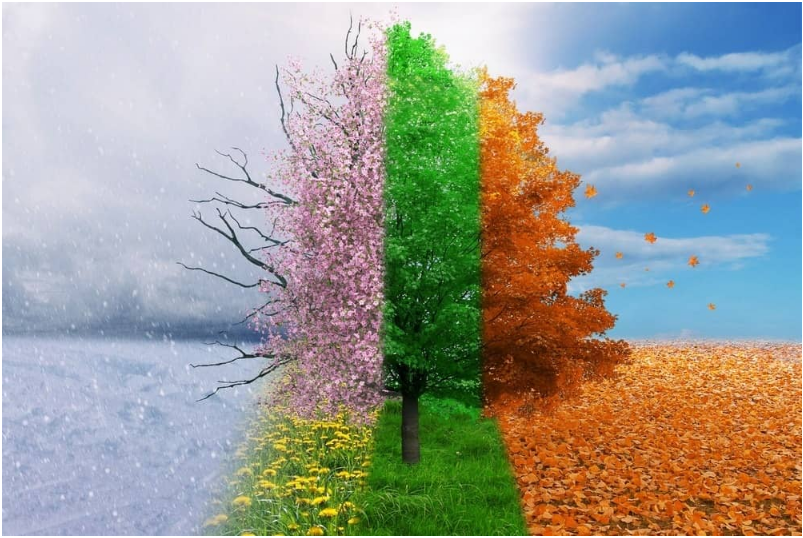 Curtain Call 2022 Tis the Season(s)DVD   $20.00+ tax = $21.60Make checks payable to: Past and Present Personal VideosEmail: videomark@gmail.com with any questionsParent Name: _______________________________________________________Student Name: ______________________________________________________Phone: ______________________Email: _________________________________Please indicate which performance you prefer._____ Wednesday, July 27, 2022   _____ Thursday, July 28, 2022 